ПРОЕКТ «СЕМЬЯ – ОСНОВА НРАВСТВЕННЫХ ОТНОШЕНИЙ»С. Н. Андрейчикова, Т.А. Балуева,воспитателиМБДОУ «Добрянский детский сад № 16 «ПроУспех»город Добрянка, Пермский крайОсновы духовно-нравственного воспитания закладываются у ребёнка с рождения. Если мы обратимся к тому, как воспитывали ребёнка в православной России, то увидим, что всё нравственное в воспитании шло  от семьи. Испокон века воспитание доброго нрава ребенка, развитие его способности к добродетельной жизни определялось образом жизни матери и отца. Многим родителям просто неизвестно, что именно в дошкольном возрасте происходит усвоение социальных норм, моральных требований и образцов поведения на основе подражания. Поэтому необходимо помочь родителям осознать, что в первую очередь в семье должны сохраняться и передаваться нравственные и духовные обычаи и ценности, созданные предками. Тот дух, который царит в семье, которым живут родители, близкие - люди, составляющие ближайшее социальное окружение ребёнка, оказывается определяющим в формировании внутреннего мира ребёнка.Воспитание чувств ребенка с первых лет жизни является важной педагогической задачей. Ребенок не рождается злым или добрым, нравственным или безнравственным. То, какие нравственные качества разовьются у ребенка, зависит, прежде всего, от родителей, педагогов и окружающих его взрослых, от того, как они его воспитают, какими впечатлениями обогатят.Родители не всегда выслушивают мнение детей, отсутствует доверие и уважение между членами семьи. К сожалению, практика показывает, что у детей отсутствуют четкие представления о понятии «семья», «члены семьи». Наблюдаются неточные знания истории своего рода и семьи.Проблема: Недооцениваются семейные ценности, интерес к изучению и сохранению семейных обычаев и традиций неустойчив или отсутствует. У дошкольников и младших школьников в основном нечеткие, неясные, несформированные представления о семье как ценности, об уровнях ценностей семьи. Многие дети не могут охарактеризовать значимость семьи для человека. Конечно, не каждый родитель в полной мере осознаёт актуальность обсуждаемой проблемы и вряд ли знаком с методами и средствами её решения. Поэтому первостепенное значение приобретает организация целенаправленного взаимодействия между субъектами воспитательно-образовательного процесса.В соответствии с   «Рабочей программой воспитания МБДОУ «ДДС № 16 «ПроУспех» в группе разработан и реализуется проект «Семья – основа нравственных отношений». Цель проекта: формирование духовно – нравственных качеств личности через приобщение детей к семейным традициям и ценностям.Задачи- воспитывать уважительное отношение и чувство принадлежности к своей семье, любовь и   уважение к родителям;- привлекать родителей к участию в совместных с детьми мероприятиях, помогать лучше  понимать своих детей, способствовать росту уважительного и внимательного отношения к детям;- углублять представления детей о семье и ее истории;- углублять представления о том, где работают родители, как важен для общества их труд;   - приучать к выполнению постоянных обязанностей по дому.Предполагаемые итоги реализации проектаОбогащены и систематизированы знания детей о семье. Дошкольники приобретут навыки социального общения с взрослыми. Повысится заинтересованность родителей к педагогическому процессу, родители будут посещать вместе с детьми исторические памятники, музеи, выставки.Этапы проекта:I этап проекта - подготовительныйСбор информации1. Довести до участников проекта важность данной проблемы.2. Подобрать энциклопедическую, методическую и художественную литературу.3. Подобрать иллюстрации, фотографии о семье.4. Подобрать материал для изобразительной и продуктивной деятельности детей.5. Подобрать материалы, атрибуты для игровой, театрализованной деятельности детей.6. Подобрать дидактические игры о семье.II этап проекта - основнойIII этап проектаУчастие родителей и детей  в акции «День семьи, любви и верности»,  муниципальном мероприятии «Фестиваль сладостей», организация фотовыставки «Моя семья», выпуск стенгазеты «День семьи, любви и верности», презентация проекта в сетевых сообществах.В результате реализации проекта  созданы условия для формирования у ребенка чувства привязанности, любови к семье, дому, близким людям и социально значимому окружению  на основе обогащения социальных представлений детей. Дети познают себя, свою семью, развиваются эстетически, культурно, духовно и творчески. При реализации у детей происходит формирование субъектной позиции, раскрывается его индивидуальность, реализуются интересы и потребности, что в свою очередь способствует личностному развитию ребёнка. А это соответствует социальному заказу на современном  этапе развития дошкольного образования.  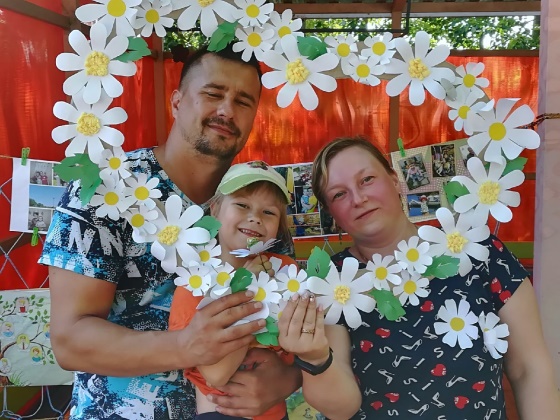 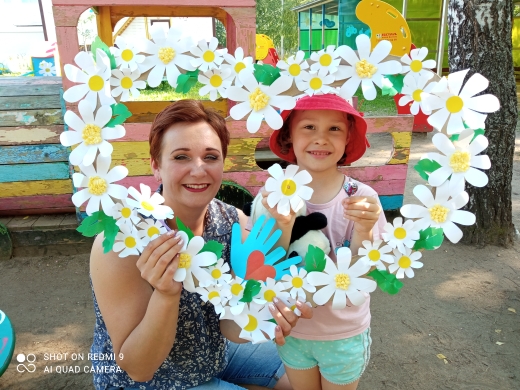 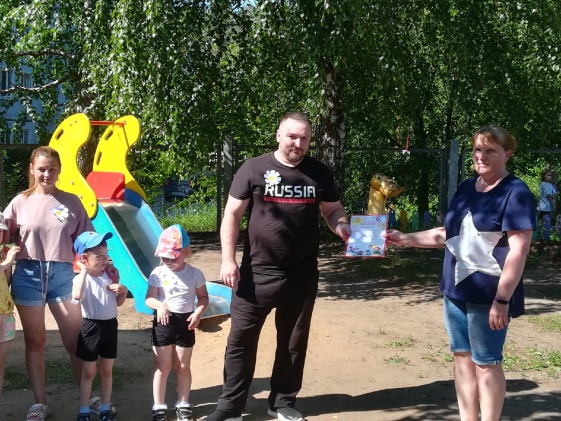 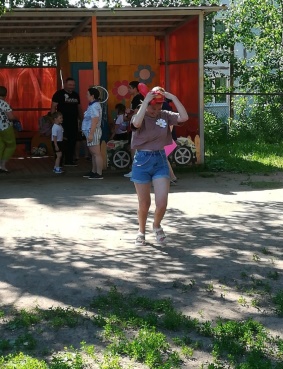 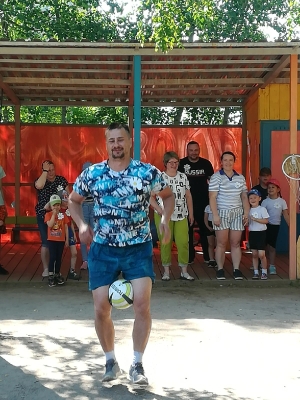 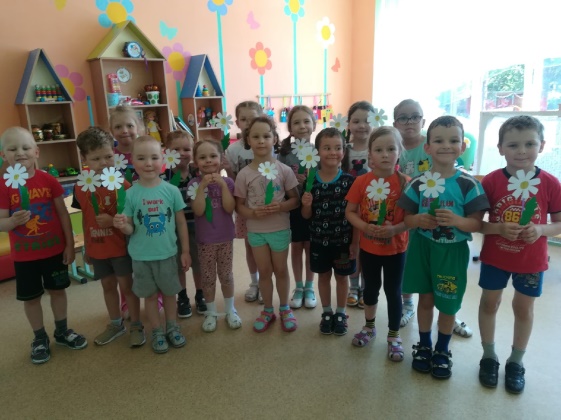 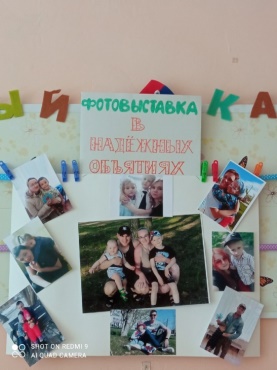 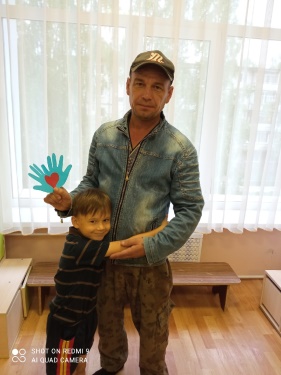 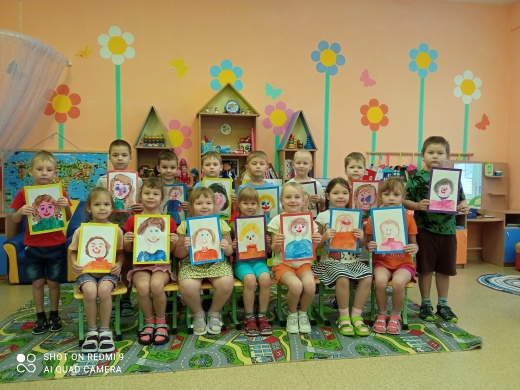 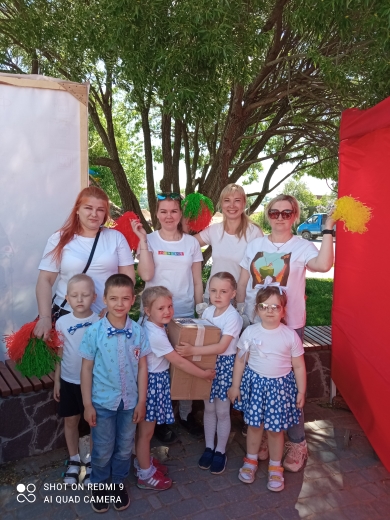 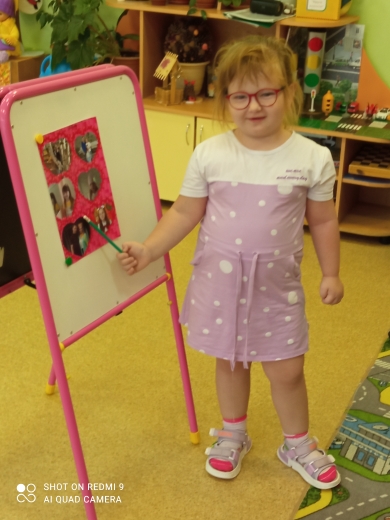 Список литературыКоломийченко Л.В. Дорогою добра: Концепция и программа социально – коммуникативного развития и социального воспитания дошкольников. – М.: ТЦ Сфера, 2015. – 160. (Дорогою добра).«Живые узелки»: программа духовно – нравственного воспитания детей старшего дошкольного возраста/ разработчики Л.В.  Коломийченко, О.А. Меньшикова; Перм. гос. гуманит.- пед.ун-т – Пермь, 2021. – 62. – Текст: непосредственный. Социально – коммуникативное развитиеСюжетно – ролевые игры: «Семья», «Идем в детский сад», «Семейный праздник», «День рождение».Беседы: «Дружат в нашей группе мальчики и девочки», «Выходной день в моей семье», «Где работают наши родители», «Как я помогаю дома», «Для чего человеку дано имя».Дидактические игры: «Собери портрет из деталей», «Узнай по описанию», «Дружеское интервью», «Радость или огорчение», «Кому, что нужно для работы», «Четвертый лишний», «Какой, какое, какая?», «Маленькие помощники», «Родственные отношения». Настольно – печатные игры: «Расскажи о своей семье», «Прогулка по городу», «Профессии».Игровые ситуации: «Я потерялся», «Я один дома».Фантазийная игра «Жила – была мама», «Если бы я был моим папой».Познавательное  развитиеПросмотр презентации: «Моя семья», «Профессии».Конструирование из бумаги «Ромашки для мамы».Просмотр мультфильмов «Мама для мамонтенка», «Крошка Енот», «Цветик - семицветик».Рассматривание иллюстраций, альбомов, фотографий о семье.    Речевое развитиеРазучивание стихов, песен о семье.Рассматривание иллюстраций, картин, портретов, составление описательных рассказов по алгоритму.Чтение и обсуждение литературных произведений, соответствующих тематике: Е. Благинина «Посидим в тишине», В. Белов «Даня», «Мамина дочка», С. Михалков «А что у вас?», Б. Емельянов «Мамины руки», А. Платонов «Еще мама», В. Осеев «Волшебное слово», Паустовский «Теплый хлеб», С. Маршак «Сказка об умном мышонке», В. Катаев «Цветик - семицветик», Е. Пермяк «Мамина работа», Л. Толстой «Старый дед и внучек», А.Барто «Как Вовка бабушек выручил», В. Сухомлинский «У бабушки дрожат руки», Т.А.Шорыгина «Похищенное имя», Б. Житков «Чудесное имя».Чтение сказок: «Дикие лебеди», «Сестрица Аленушка и братец Иванушка», «Хаврошечка».Составление рассказов на тему «Моя семья», «Мой домашний любимец», «Как я помогаю дома», «Мой дом, моя семья», «Хочу быть как мама/папа».Загадки о семье, пословицы и поговорки. Художественно – эстетическое развитиеРисование - «Мама милая моя» Лепка - «Цветы для мамы/бабушки»Аппликация -  коллаж «Ромашковое поле»Конструирование - «Мой дом - моя крепость».Прослушивание аудиозаписей о маме, папе, дедушке и бабушке.Физическое развитиеСпортивный досуг «Весёлые старты с родителями».Подвижные игры: «Я знаю пять имен мальчиков/девочек», «Вокруг дома я хожу», «Где мы были, мы не скажем, а что делали, покажем», «Где мы побывали, что мы повидали»Комплекс утренней гимнастики: «Дружная семейка».Гимнастика после сна: «Детки резвятся».Динамические упражнения: «Семья», «Семейная зарядка», «Строим дом», «Бабушка», «Брат» «Мама и дочь», «Мамам дружно помогаем».Пальчиковые гимнастики: «Семья», «Кто живет у нас в квартире», «Мамины помощники», «Наша семья», «Наша дружная семья», «Мой дом», «Наша бабушка», «Как мы маме помогали», «Кто приехал?», «Как у нас семья большая».Дыхательные гимнастики: «Воздушный шар», «Ветерок», «Радуга, обними меня».Зрительные гимнастики: «Любопытная Варвара», «Волшебный сон», «Радуга», «Глазки».Работа с родителямиКонсультация «Семья».Папка – передвижка: «Игры с семьей».Рекомендации для родителей по теме «Семья – основа нравственных отношений».Посещение совместно с родителями «Яблоневого сквера», «Аллеи Доброты».Фотовыставка «Моя большая семья».